«___» _____________2022 г.        ОПРОСНЫЙ ЛИСТ ДЛЯ ПОДБОРА   НАСОСНОЙ СТАНЦИИ СПД/СПТ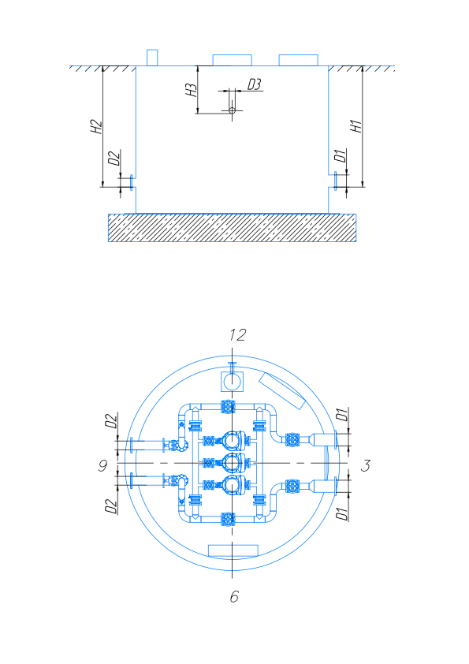 *- При отсутствии данных о величине напора, просим предоставить следующие данные:Дополнительные требования:______________________________________________/_______________________/                                                                                                                                                ФИО, должность                                                   ПодписьОбъект:Заказчик:Контактное лицо:Телефон/факс/e-mail:Статус заявки:ПроектированиеПроектированиеПроектированиеЗакупкаЗакупкаЗакупкаНаиболее важно:Срок поставкиКачествоКачествоКачествоСтоимостьИсполнение НСИсполнение НСИсполнение НСИсполнение НСПовышения давленияПожаротушенияКоличество насосовКоличество насосовКоличество насосовКоличество насосовКоличество насосовКоличество насосовРабочихРезервныхЗапасных на складПерекачиваемая средаПроизводительность, м3/ч.Напор*, м.вод.ст.Максимальное давление в системе, бар.Существующий напор на входе, м.Внутренний диаметр напорного трубопровода, ммДлина напорного трубопровода, мПерепад высот между началом и концом напорной трассы, мКоличество рабочих трубопроводов, шт.Количество поворотов на напорной трассе, шт.Подводящий трубопроводПодводящий трубопроводГлубина заложения, мм (H1)Диаметр, мм (D1)Количество, шт.Расположение по часамМатериалДавление на входе станции (Бар)Напорный трубопроводНапорный трубопроводГлубина заложения, мм (H2)Диаметр, мм (D2)Количество, шт.Расположение по часамМатериалРазмещениеРазмещениеРазмещениеРазмещениеПод газономПод проезжей частьюУровень грунтовых вод от уровня земли, ммУровень грунтовых вод от уровня земли, ммУровень грунтовых вод от уровня земли, ммДренажный трубопроводДренажный трубопроводНапор, м.в.с.Производительность, м3/чГлубина заложения, мм (H3)Диаметр, мм (D3)Количество, шт.Расположение по часамМатериалЖокейный насосЖокейный насосЖокейный насосЖокейный насосЖокейный насосЖокейный насосНаличие жокей насосаДаДаНетНапор, м.в.с.Напор, м.в.с.Производительность, м3/чПроизводительность, м3/чШкаф управленияШкаф управленияШкаф управленияШкаф управленияШкаф управленияИсполнениеВнутреннееНаружноеДополнительные опции к ШУДополнительные опции к ШУДополнительные опции к ШУДополнительные опции к ШУДополнительные опции к ШУКоличество вводов питания1 ввод2 ввода с АВРУправление АВРРучноеАвтоматическоеGSM-диспетчеризацияДаНетСветовая сигнализацияДаНетЗвуковая сигнализацияДаНетСчетчик электрическийДаНетСигналы, которые необходимо вывестиДополнительное оборудованиеДополнительное оборудованиеДополнительное оборудованиеДополнительное оборудованиеДополнительное оборудованиеЗадвижка на подводящем трубопроводеДаНетЗадвижка на отводящем трубопроводеДаНетУправление задвижкамиРучноеАвтоматическоеБлок-бокс над НСДаНетГрузоподъемное устройствоДаНетВентиляция принудительнаяДаНетРасходомерДаНет